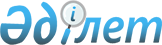 О внесении изменений и дополнений в постановления Правительства Республики Казахстан от 24 сентября 2014 года № 1011 "Вопросы Министерства национальной экономики Республики Казахстан" и от 29 декабря 2018 года № 936 "О некоторых вопросах Министерства индустрии и инфраструктурного развития Республики Казахстан и внесении изменений и дополнений в некоторые решения Правительства Республики Казахстан"Постановление Правительства Республики Казахстан от 4 мая 2019 года № 251.
      Правительство Республики Казахстан ПОСТАНОВЛЯЕТ:
      1. Внести в некоторые решения Правительства Республики Казахстан следующие изменения и дополнения:
      1) в постановлении Правительства Республики Казахстан от 24 сентября 2014 года № 1011 "Вопросы Министерства национальной экономики Республики Казахстан" (САПП Республики Казахстан, 2014 г., № 59-60, ст. 555):
      в Положении о Министерстве национальной экономики Республики Казахстан, утвержденном указанным постановлением:
      в пункте 1:
      подпункт 1) изложить в следующей редакции:
      "1) стратегического планирования, налоговой и бюджетной политики, а также политики в области таможенного дела, по привлечению инвестиций, государственного и гарантированного государством заимствования и долга, государственно-частного партнерства, государственных инвестиционных проектов, рекламы, защиты конкуренции и ограничения монополистической деятельности, естественных монополий, за исключением сфер аэронавигации, аэропортов и по предоставлению в имущественный наем (аренду) или пользование кабельной канализации, международных экономических и финансовых отношений, в том числе регулирования международной экономической интеграции, на общественно значимых рынках, регулирования и развития внешнеторговой деятельности, за исключением продвижения экспорта, регулирования торговой деятельности, управления государственными активами, в том числе повышения качества корпоративного управления, развития системы государственного управления;";
      подпункт 4) изложить в следующей редакции:
      "4) государственного регулирования и контроля в сферах естественных монополий, за исключением сфер аэронавигации, аэропортов и по предоставлению в имущественный наем (аренду) или пользование кабельной канализации, на общественно значимых рынках, за исключением оказания услуг аэропортов на внутренних рейсах: посадка-высадка пассажиров (посредством телескопического трапа), предоставление в аренду помещений аэропорта, используемых в целях обеспечения перевозочного процесса, обработка грузов, предоставление рабочего места (площади) для регистрации пассажиров, обеспечение воздушных судов авиационными горюче-смазочными материалами, а также государственного контроля за соблюдением энергопроизводящими и энергоснабжающими организациями требований Закона Республики Казахстан "Об электроэнергетике";";
      в пункте 15:
      подпункт 26) изложить в следующей редакции:
      "26) государственного регулирования и контроля деятельности субъектов естественных монополий в соответствии с Предпринимательским кодексом Республики Казахстан, Законом Республики Казахстан "О естественных монополиях" и законодательством Республики Казахстан;";
      в пункте 16: 
      дополнить подпунктами 59-1), 59-2), 59-3), 59-4), 59-5), 59-6) и 59-7) следующего содержания:
      "59-1) представление ежегодно в Правительство Республики Казахстан отчетов о состоянии сфер естественных монополий, об исполнении утвержденных тарифных смет, об исполнении утвержденных инвестиционных программ;
      59-2) утверждение правил формирования тарифов;
      59-3) утверждение правил осуществления деятельности субъектами естественных монополий;
      59-4) утверждение типовых договоров предоставления регулируемых услуг; 
      59-5) утверждение перечня регулируемых услуг;
      59-6) утверждение перечня субъектов естественных монополий, тарифы которым утверждаются с применением стимулирующего метода тарифного регулирования;
      59-7) утверждение положения о Совете по тарифной политике и его персонального состава;";
      подпункты 63), 64), 64-1), 64-2), 64-6), 64-7), 64-8), 64-9), 260), 260-1), 261), 287), 289), 290), 291), 292) и 339-62) исключить;
      в пункте 17:
      дополнить подпунктами 1-1), 1-2), 1-3), 1-4), 1-5), 1-6), 1-7), 1-8), 1-9), 1-10), 1-11), 1-12), 1-13), 1-14), 1-15), 1-16), 1-17), 1-18), 1-19), 1-20), 1-21), 1-22), 1-23), 1-24), 1-25), 1-26), 1-27), 1-28), 1-29), 1-30), 1-31), 1-32), 1-33), 1-34) и 1-35) следующего содержания:
      "1-1) подготовка ежегодного отчета в Правительство Республики Казахстан о состоянии сфер естественных монополий, об исполнении утвержденных тарифных смет, об исполнении утвержденных инвестиционных программ;
      1-2) формирование и ведение Государственного регистра субъектов естественных монополий; 
      1-3) разработка правил формирования тарифов;
      1-4) разработка правил осуществления деятельности субъектами естественных монополий;
      1-5) разработка типовых договоров предоставления регулируемых услуг; 
      1-6) принятие к рассмотрению заявки либо отказ в ее принятии; 
      1-7) проведение публичных слушаний с опубликованием в средствах массовой информации объявления о дате и месте их проведения; 
      1-8) утверждение тарифа в случаях, предусмотренных Законом Республики Казахстан "О естественных монополиях", и изменение в установленном законом порядке утвержденного тарифа до истечения срока его действия;
      1-9) определение уровня индексации тарифа субъекта естественной монополии малой мощности;
      1-10) утверждение и внесение изменения в утвержденную им тарифную смету;
      1-11) утверждение и внесение изменения совместно с иным государственным органом в утвержденную инвестиционную программу субъекта естественной монополии, включенного в республиканский раздел Государственного регистра субъектов естественных монополий, за исключением субъектов естественных монополий, предоставляющих регулируемые услуги аэронавигации, аэронавигационного обслуживания международных и транзитных полетов, аэропортов, за исключением обслуживания авиаперевозок, осуществляющих транзитные пролеты через воздушное пространство Республики Казахстан с осуществлением технических посадок в аэропортах Республики Казахстан в некоммерческих целях и по международным направлениям, по предоставлению в имущественный наем (аренду) или пользование кабельной канализации, за исключением деятельности субъектов малого предпринимательства; 
      1-12) утверждение и внесение изменения совместно с местным исполнительным органом в утвержденную инвестиционную программу субъекта естественной монополии, включенного в местный раздел Государственного регистра субъектов естественных монополий;
      1-13) утверждение временного компенсирующего тарифа;
      1-14) выдача согласия на совершение отдельных действий субъектом естественной монополии, а также принятие от субъекта естественной монополии уведомления об осуществлении деятельности, не относящейся к регулируемым услугам, в соответствии с Законом Республики Казахстан "О разрешениях и уведомлениях"; 
      1-15) разработка и утверждение показателей качества и надежности регулируемых услуг по согласованию с соответствующими государственными органами;
      1-16) разработка и утверждение показателей эффективности деятельности субъектов естественных монополий;
      1-17) внесение субъекту естественной монополии предписания об устранении нарушения законодательства Республики Казахстан о естественных монополиях;
      1-18) проведение анализа отчетов субъектов естественных монополий об исполнении утвержденной тарифной сметы, об исполнении утвержденной инвестиционной программы, о соблюдении показателей качества и надежности регулируемых услуг, а также достижении показателей эффективности деятельности субъектов естественных монополий; 
      1-19) согласование конкурсной документации проекта государственно-частного партнерства, в том числе концессионного проекта, проекта договора государственно-частного партнерства, в том числе договора концессии, внесение в них изменений и (или) дополнений в части формирования тарифа; 
      1-20) внесение изменения в утвержденную тарифную смету без повышения тарифа в случае принятия на баланс и (или) доверительное управление имущества, используемого в технологическом цикле при предоставлении регулируемых услуг, от государственных или местных исполнительных органов при его получении в безвозмездное пользование, в том числе электрических сетей от других энергопередающих организаций;
      1-21) утверждение временного понижающего коэффициента;
      1-22) определение прогнозного индекса тарифа на пятилетний период по сферам естественных монополий;
      1-23) утверждение размера платы за коммунальные услуги в сферах естественных монополий для потребителей, не имеющих приборов учета;
      1-24) утверждение ценовых пределов на регулируемые услуги магистральных железнодорожных сетей;
      1-25) ежегодная корректировка утвержденных ценовых пределов на регулируемые услуги магистральных железнодорожных сетей в соответствии с правилами формирования тарифов;
      1-26) определение метода тарифного регулирования сферы естественной монополии;
      1-27) формирование перечня регулируемых услуг;
      1-28) формирование перечня субъектов естественных монополий, тарифы которым утверждаются с применением стимулирующего метода тарифного регулирования;
      1-29) проведение не реже одного раза в месяц совместно с субъектами естественных монополий приема потребителей;
      1-30) согласование местным исполнительным органам нормы потребления коммунальных услуг в сферах естественных монополий для потребителей, не имеющих приборов учета; 
      1-31) согласование субъекту естественной монополии в предусмотренном порядке размера взимания платы за приобретение и установку приборов учета, за исключением случаев приемки и ввода объектов строительства в эксплуатацию;
      1-32) разработка положения о Совете по тарифной политике и формирование его состава;
      1-33) осуществление государственного контроля за соблюдением энергопроизводящими и энергоснабжающими организациями требований Закона Республики Казахстан "Об электроэнергетике";
      1-34) осуществление государственного контроля в сферах естественных монополий в соответствии с Предпринимательским кодексом Республики Казахстан; 
      1-35) взаимодействие с правоохранительными органами в пределах компетенции, установленной законодательством Республики Казахстан, при осуществлении государственного контроля в сферах естественных монополий;";
      подпункты 81-1), 81-2), 81-11), 81-12), 92-8), 96), 111), 112), 113) 114), 114-1), 114-2), 115), 117), 118), 119), 120), 126), 129), 131), 140), 141), 142), 144), 145), 146), 148), 149), 152) и 155) исключить;
      подпункт 186-1) изложить в следующей редакции:
      "186-1) осуществление формирования, реализации, мониторинга реализации и оценки результатов государственного социального заказа по проведению исследований, информационно-просветительской работы и оказанию консультационной помощи населению по вопросам защиты прав потребителей;";
      подпункты 247), 248), 253), 254), 255), 256) и 266-17) исключить;
      в пункте 18:
      дополнить подпунктами 14-1) и 14-2) следующего содержания:
      "14-1) рассматривать обращения субъектов естественных монополий и потребителей;
      14-2) размещать на своем интернет-ресурсе:
      Государственный регистр субъектов естественных монополий;
      правовые акты уполномоченного органа;
      заявки с прилагаемыми документами, представленными на электронном носителе, с учетом требования, установленного пунктом 7 Закона Республики Казахстан "О естественных монополиях"; 
      утвержденные, установленные и определенные тарифы;
      утвержденные тарифные сметы и инвестиционные программы;
      отчеты субъектов естественных монополий об исполнении утвержденных тарифных смет, об исполнении утвержденных инвестиционных программ, о соблюдении показателей качества и надежности регулируемых услуг и достижении показателей эффективности деятельности субъектов естественных монополий;
      реестр выданных согласий на совершение отдельных действий субъектом естественной монополии, а также принятых от субъекта естественной монополии уведомлений об осуществлении деятельности, не относящейся к регулируемым услугам, в соответствии с Законом Республики Казахстан "О разрешениях и уведомлениях";
      постановления о привлечении субъектов естественных монополий к административной ответственности;
      решения судов по итогам разбирательств с участием уполномоченного органа;
      показатели качества и надежности регулируемых услуг;
      показатели эффективности деятельности субъектов естественных монополий;
      иную информацию, относящуюся к осуществлению государственного регулирования деятельности субъектов естественных монополий;
      подпункты 18), 19), 22), 23), 25), 25-1), 27), 28) и 29) исключить;
      подпункт 60) изложить в следующей редакции:
      "60) осуществлять иные полномочия, предусмотренные законодательными актами, актами Президента Республики Казахстан и Правительства Республики Казахстан.";
      2) Утратил силу постановлением Правительства РК от 04.10.2023 № 862.

      Сноска. Пункт 1 с изменением, внесенным постановлением Правительства РК от 04.10.2023 № 862.


      2. Настоящее постановление вводится в действие со дня его подписания.
					© 2012. РГП на ПХВ «Институт законодательства и правовой информации Республики Казахстан» Министерства юстиции Республики Казахстан
				
      Премьер-МинистрРеспублики Казахстан 

А. Мамин
